Lampiran 1 HALAMAN PERSETUJUAN SEMINAR PROPOSAL KARYA TULIS ILMIAHNama			:  MelinaNIM			:  8801190021Program Studi		:  Diploma III KeperawatanFakultas		:  KedokteranJudul KTI		:  Asuhan Keperawatan Gawat Darurat Dengan    Hipervolemia Pada Pasien Gagal Jantung Kongestif    (CHF) di IGD RSUD Provinsi BantenDisetujui untuk Seminar Proposal Karya Tulis Ilmiah pada :Hari/Tanggal		:  Senin, 7 Februari 2022Serang, 3 Februari 2022               Mengetahui,					            Disetujui oleh,Ketua Program Studi DIII Keperawatan                              Dosen Pembimbing               FK UNTIRTAEpi Rustiawati, M.Kep., Sp.Kep.M.B                        Nelly Hermala Dewi, M.Kep.	NIP. 197811042005022001				NIP. 197906142005012009Lampiran 2LEMBAR BIMBINGAN KARYA TULIS ILMIAHTAHUN AJARAN 2020/2021Nama			:  MelinaNIM			:  8801190021Program Studi		:  Diploma III Keperawatan Judul KTI		:  Asuhan Keperawatan Gawat Darurat Dengan    Hipervolemia Pada Pasien Gagal Jantung Kongestif    (CHF) di IGD RSUD Provinsi BantenPembimbing	: Nelly Hermala Dewi, M.Kep.Lampiran 3ASUHAN KEPERAWATAN GAWAT DARURATKELUHAN UTAMA :DIGNOSIS KEPERAWATAN PRIMER DAN SEKUNDER:1.2. 3ASUHAN KEPERAWATANCATATAN PASIEN KELUAR IGDKeadaan umumKesadaran	: GCS		:Tanda Vital	:TD 	:N 	:RR	:SaO2	:Terpasang alat :Tindakan yang telah diberikan:Obat-obatan yang telah diberikan:Pasien keluar:Lampiran 4SOP PEMBERIAN OKSIGEN DENGAN MASKER REBREATHING DAN NON-REBREATHINGDefinisi :Memberikan tambahan oksigen dengan masker reberthing atau non Rebrtihting untuk mengatasi kondisi kekurangan oksigen jaringanProsedur :Identifikasi pasien menggunakan minimal dua identitas (nama lengkap tanggal lahir, dan atau nomer rekam medis)Jelaskan tujuan dan langkah-langkah prosedur Siapkan alat dan bahan yang diperlukan :Sumber oksigen (tabung oksigen atau oksigen sentral)Selang masker rebreathing atau non-rebreathingFlowmeter oksigenHumidifier Cairan sterilStetoskop Lakukan kebersihan tangan Tuangkan cairan steril ke humidifier sesuai batasPasang flowmeter dan humidifier ke sumber oksigenSambungkan selang masker rebreathing atau non-rebreathing ke humidifierAtur aliran oksigen 8-12 L/menit (untuk masker rebreathing) atau 10-15 L/menit (untuk masker non-rebreathing)Pastikan oksigen mengalir melalui selangPastikan oksigen mengisi kantung reservoir sehingga mengembangPasang masker menutupi hidung dan mulut Lingkarkan dan eratkan tali karet melingkari kepalaBersihkan kulit area mulut dan hidung serta masker setiap 2-3 jam jika pemberian oksigen dilakukan secara kontinuMonitor cuping, septum, dan hidung luar terhadap adanya gangguan integritas mukosa/kulit hidung setiap 8jam Monitor kecepatan oksigen dan status pernapasan (frekuensi napas, upaya napas, bunyi paru, saturasi oksigen) setiap 8 jam atau sesuai idikasiPasang tanda ”oksigen sedang digunakan “ di dinding dibelakang tempat tidur dan dipintu masuk kamar jika perluRapikan pasien dan alat-alat yang digunakanLakukan kebersihan tangan 6 langkahDokumentasikan prosedur yang telah dilakukan dan respons pasien:Metode pemberian oksigenKecepatan oksigenRespon pasien Efek samping/merugikan yang terjadiSOP PEMBERIAN OKSIGEN DENGAN NASAL KANULDefinisi : Memberikan tambahan oksigen dengan selang nasal untuk mencegah dan/atau mengatasi kondisi kekurangan oksigen jaringan.Prosedur :Identifikasi pasien menggunkan minimal 2 identitas (nama lengkap, tanggal lahir, dan/atau nomor rekam medis)Jelaskan tujuan dan langkah-langkah prosedurSiapkan alat dan bahan yang diperlukan :Sumber oksigen (tabung oksigen atau oksigen sentral)Selang nasal kanulHumidifier Cairan sterilStetoskopLakukan kebersihan tangan 6 langkahTuangkan cairan steril ke humidifier sesuai batasPasang flowmeter dan humidifier ke sumber oksigenSambungkan selang nasal kanul ke humidifierAtur aliran oksigen 2-4 L/menit sesuai kebutuhanPastikan oksigen mengalir melalui selang nasal kanulTempatkan cabang kanul pada lubang hidungLingkarkan dan eratkan tali karet melingkari kepalaMonitor cupung, septum, dan hidung luar terhadap adanya gangguan integritas mukosa/kulit hidung setiap 8 jamMonitor kecepatan oksigen dan status pernapasan (frekuensi napas, upaya napas, bunyi paru, saturasi oksigen) setiap 8 jam atau sesuai indikasiPasang tanda “oksigen sedang digunakan” didinding dibelakang tempat tidur dan pintu masuk kamar, jika perluRapikan pasien dan alat-alat yang digunakanLakukan kebersihan tangan 6 langkahDokumentasikan prosedur yang telah dilakukan dan respon pasien :Metode pemberian oksigenKecepatan oksigenRespon pasienEfek samping/merugikan pada pasien setelah dilakukan pemasangan oksigenNOTanggalMateri BimbinganHasilParaf Pembimbing1.27 November 2021Membahas Pedoman KTI-2.31 November 2021Pengajuan judul Belum di ACC3. 1 Desember 2021 Pengajuan judul ACC Judul4.15 Desember 2021Pengajuan BAB 1Revisi Latar Belakang 5. 27 Desember 2021Konsultasi Bab 1Revisi Latar Belakang6.7 Januari 2022Pengajuan BAB 1, BAB 2, BAB 3Revisi7.24 Januari 2022Pengajuan BAB 1, BAB 2, BAB 3Revisi8. 4 Februari 2022Pengajuan ProposalACC NAMA MAHASISWATANGGAL JAMNAMA  PASIENUMURJENIS KELAMINAGAMA PENDIDIKAN PEKERJAAN STATUS PERKAWINAN:::                                    WIB.:::::::PENGKAJIAN PRIMERPENGKAJIAN PRIMERPENGKAJIAN PRIMERPENGKAJIAN PRIMERDIAGNOSIS KEPERAWATANDIAGNOSIS KEPERAWATANDIAGNOSIS KEPERAWATANTINDAKANTINDAKANAIRWAYAIRWAYAIRWAYAIRWAYBREATHINGBREATHINGBREATHINGBREATHINGCIRCULATIONCIRCULATIONCIRCULATIONCIRCULATIONDISABILITYDISABILITYDISABILITYDISABILITYEXPOSUREMuka                           Belakang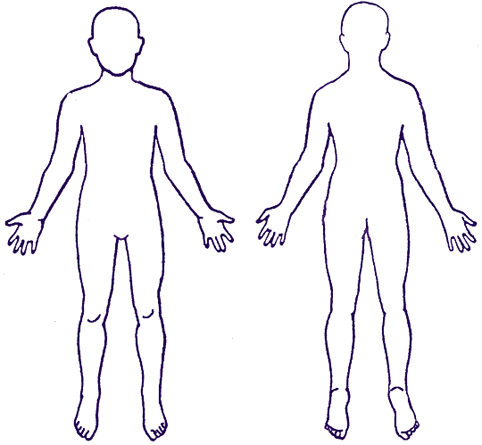 EXPOSUREMuka                           BelakangEXPOSUREMuka                           BelakangEXPOSUREMuka                           BelakangEVALUASI HASIL PENGKAJIAN PRIMER                       JAM: ……………………. WIBEVALUASI HASIL PENGKAJIAN PRIMER                       JAM: ……………………. WIBEVALUASI HASIL PENGKAJIAN PRIMER                       JAM: ……………………. WIBEVALUASI HASIL PENGKAJIAN PRIMER                       JAM: ……………………. WIBEVALUASI HASIL PENGKAJIAN PRIMER                       JAM: ……………………. WIBEVALUASI HASIL PENGKAJIAN PRIMER                       JAM: ……………………. WIBEVALUASI HASIL PENGKAJIAN PRIMER                       JAM: ……………………. WIBEVALUASI HASIL PENGKAJIAN PRIMER                       JAM: ……………………. WIBEVALUASI HASIL PENGKAJIAN PRIMER                       JAM: ……………………. WIBGCS: …………………GCS: …………………GCS: …………………Nadi: ………………….Nadi: ………………….RR: …………………...RR: …………………...RR: …………………...Urin output: …………PENGKAJIAN SEKUNDER                                            JAM: ……………………. WIBTanda vitalPENGKAJIAN SEKUNDER                                            JAM: ……………………. WIBTanda vitalPENGKAJIAN SEKUNDER                                            JAM: ……………………. WIBTanda vitalPENGKAJIAN SEKUNDER                                            JAM: ……………………. WIBTanda vitalPENGKAJIAN SEKUNDER                                            JAM: ……………………. WIBTanda vitalPENGKAJIAN SEKUNDER                                            JAM: ……………………. WIBTanda vitalPENGKAJIAN SEKUNDER                                            JAM: ……………………. WIBTanda vitalPENGKAJIAN SEKUNDER                                            JAM: ……………………. WIBTanda vitalPENGKAJIAN SEKUNDER                                            JAM: ……………………. WIBTanda vitalGCS: …………………GCS: …………………GCS: …………………Nadi: ………………….Nadi: ………………….RR: …………………...RR: …………………...RR: …………………...Urin output: …………Pemeriksaan Head to toe:Kepala dan leher :Pemeriksaan Head to toe:Kepala dan leher :Pemeriksaan Head to toe:Kepala dan leher :Pemeriksaan Head to toe:Kepala dan leher :Pemeriksaan Head to toe:Kepala dan leher :Pemeriksaan Head to toe:Kepala dan leher :Pemeriksaan Head to toe:Kepala dan leher :Pemeriksaan Head to toe:Kepala dan leher :Pemeriksaan Head to toe:Kepala dan leher :Dada :Dada :Dada :Dada :Dada :Dada :Dada :Dada :Dada :Abdomen :Abdomen :Abdomen :Abdomen :Abdomen :Abdomen :Abdomen :Abdomen :Abdomen :Punggung :Punggung :Punggung :Punggung :Punggung :Punggung :Punggung :Punggung :Punggung :Pelvis dan ekstremitas :Pelvis dan ekstremitas :Pelvis dan ekstremitas :Pelvis dan ekstremitas :Pelvis dan ekstremitas :Pelvis dan ekstremitas :Pelvis dan ekstremitas :Pelvis dan ekstremitas :Pelvis dan ekstremitas :ANAMNESIS (KOMPAK)ANAMNESIS (KOMPAK)ANAMNESIS (KOMPAK)ANAMNESIS (KOMPAK)ANAMNESIS (KOMPAK)ANAMNESIS (KOMPAK)ANAMNESIS (KOMPAK)ANAMNESIS (KOMPAK)ANAMNESIS (KOMPAK)KeluhanObatPenyakit: ……………………………………………..: ……………………………………………..: ……………………………………………..: ……………………………………………..: ……………………………………………..: ……………………………………………..: ……………………………………………..: ……………………………………………..: ……………………………………………..: ……………………………………………..: ……………………………………………..: ……………………………………………..AlergiKejadian: ……………………………………………..: ……………………………………………..: ……………………………………………..: ……………………………………………..: ……………………………………………..: ……………………………………………..HASIL PMERIKSAAN DIAGNOSTIKHASIL PMERIKSAAN DIAGNOSTIKHASIL PMERIKSAAN DIAGNOSTIKHASIL PMERIKSAAN DIAGNOSTIKHASIL PMERIKSAAN DIAGNOSTIKHASIL PMERIKSAAN DIAGNOSTIKHASIL PMERIKSAAN DIAGNOSTIKHASIL PMERIKSAAN DIAGNOSTIKHASIL PMERIKSAAN DIAGNOSTIKRontgenLaboratoriumCT ScanRontgenLaboratoriumCT Scan: …………………………………………: …………………………………………: …………………………………………: …………………………………………: …………………………………………: …………………………………………: …………………………………………: …………………………………………: …………………………………………USGLainnya: ……………………………………………..: ……………………………………………..: ……………………………………………..: ……………………………………………..: ……………………………………………..: ……………………………………………..TERAPI YANG DIBERIKAN :TERAPI YANG DIBERIKAN :TERAPI YANG DIBERIKAN :TERAPI YANG DIBERIKAN :TERAPI YANG DIBERIKAN :TERAPI YANG DIBERIKAN :TERAPI YANG DIBERIKAN :TERAPI YANG DIBERIKAN :TERAPI YANG DIBERIKAN :ANALISIS DATA HASIL PENGKAJIAN SEKUNDERANALISIS DATA HASIL PENGKAJIAN SEKUNDERANALISIS DATA HASIL PENGKAJIAN SEKUNDERDATAETIOLOGIDIAGNOSIS KEPERAWATANNO DXTUJUAN DAN KRITERIAINTERVENSIIMPELEMENTASIEVALUASIPARAFRawat inap di: ……...Menolak dirawatDi rujuk ke RS: …......PulangMeninggal